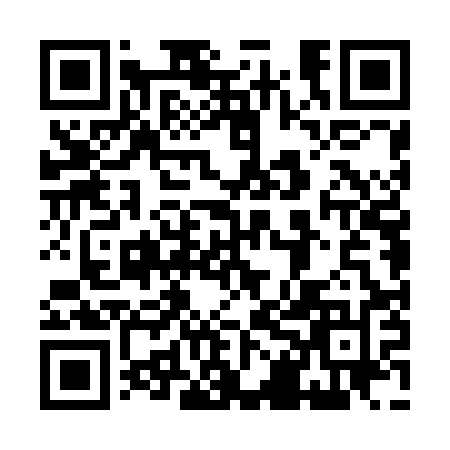 Ramadan times for Augusta, ItalyMon 11 Mar 2024 - Wed 10 Apr 2024High Latitude Method: Angle Based RulePrayer Calculation Method: Muslim World LeagueAsar Calculation Method: HanafiPrayer times provided by https://www.salahtimes.comDateDayFajrSuhurSunriseDhuhrAsrIftarMaghribIsha11Mon4:494:496:1612:094:196:036:037:2412Tue4:484:486:1412:094:206:046:047:2513Wed4:464:466:1312:084:216:056:057:2614Thu4:454:456:1112:084:216:066:067:2715Fri4:434:436:1012:084:226:076:077:2816Sat4:414:416:0812:084:236:086:087:2917Sun4:404:406:0712:074:236:096:097:3018Mon4:384:386:0512:074:246:096:097:3119Tue4:374:376:0412:074:256:106:107:3220Wed4:354:356:0212:064:256:116:117:3321Thu4:344:346:0112:064:266:126:127:3422Fri4:324:325:5912:064:276:136:137:3523Sat4:304:305:5812:064:276:146:147:3624Sun4:294:295:5612:054:286:156:157:3725Mon4:274:275:5512:054:296:166:167:3826Tue4:254:255:5312:054:296:176:177:3927Wed4:244:245:5212:044:306:186:187:4028Thu4:224:225:5012:044:306:186:187:4129Fri4:204:205:4912:044:316:196:197:4230Sat4:194:195:4712:034:326:206:207:4431Sun5:175:176:461:035:327:217:218:451Mon5:155:156:441:035:337:227:228:462Tue5:145:146:431:035:337:237:238:473Wed5:125:126:411:025:347:247:248:484Thu5:105:106:401:025:347:257:258:495Fri5:095:096:381:025:357:267:268:506Sat5:075:076:371:015:367:267:268:517Sun5:055:056:351:015:367:277:278:528Mon5:045:046:341:015:377:287:288:539Tue5:025:026:331:015:377:297:298:5410Wed5:005:006:311:005:387:307:308:55